Top of Form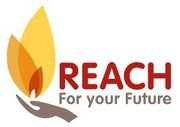 Thông tin về REACH REACH: http://www.reach.org.vn Số 45 Làng bún Phú Đô, Mễ Trì, Từ Liêm, Hà Nội , VietnamREACH cung cấp các khóa đào tạo nghề cho thanh niên có hoàn cảnh khó khăn của Việt Nam. Chương trình đào tạo của chúng tôi là kết hợp giữa nhu cầu của các nhà tuyển dụng với những công việc công việc hiện có tại các địa phương nơi REACH hoạt động. Từ năm  2004 đến nay  hơn 7,700 thanh niên có hoàn cảnh khó khăn đã tốt nghiệp các khóa học tại REACH và có việc làm ổn định .
REACH cung cấp các khóa đào tạo nghề tập trung trong các lĩnh vực : 
• Nghiệp vụ Bàn Bar 
• Bán hàng  & Marketing 
• Thiết kế Web Đồ họa • Nghiệp vụ Buồng phòng
• Vẽ móng nghệ thuật • Làm tóc • Giúp việc gia đình Quy mô: 25-99Người liên hệ: Bộ phận Nhân sự Thông tin về công việc Vị trí: Điều phối mạng lưới Cựu học viên Mô tả công việc  Chịu trách nhiệm thực hiện các hoạt động hàng ngày của mạng lưới Cựu học viên REACH và đảm bảo rằng các chiến lược Cựu học viên được thực hiện  Trách nhiệm Xây dựng, thực hiện chiến lược và kế hoạch của mạng lưới cựu học viên REACH trên phạm vi toàn quốc Cùng với cán bộ vùng và ban điều hành các câu lạc bộ điều phối và quản lý các câu lạc bộ cựu học viên tại Hà Nội, Hải Dương, Huế, Đà Nẵng, Hội An Làm việc với các vùng trong việc tuyển chọn và hỗ trợ ban điều hành các câu lạc bộ Xây dựng và thực hiện các ý tưởng mới để hỗ trợ việc phát triển nghề nghiệp cho các cựu học viên Điều phối các hoạt động của cựu học viên trên phạm vi toàn quốc để củng cố các chương trình của REACH thông qua các hoạt động thường xuyên Phát triển số lượng thành viên các câu lạc bộ cựu học viên Thành lập mạng lưới truyền thông cựu học viên trong phạm vi toàn quốc Chịu trách nhiệm nâng cao hình ảnh cựu học viên trong công chúng Tổ chức Ngày hội Cựu học viên và các sự kiện liên quan đến cựu học viên khác bao gồm cả việc tìm kiếm tài trợ cho các sự kiện đó  Chịu trách nhiệm quản lý mạng xã hội của cựu học viên như  FacebookHỗ trợ Nhóm Marketing và Gây quỹ trong các hoạt động marketing và truyền thông  Xây dựng và quản lý ngân sách cựu học viên trên phạm vi toàn quốc Yêu cầu: Tốt nghiệp Đại học Đã từng là lãnh đạo phong trào sinh viên tại trường đại học là một lợi thế Có kinh nghiệm làm việc với thanh niên Kỹ năng giao tiếp (nói và viết) tốt Có kinh nghiệm trong việc tổ chức các sự kiện Đam mê, năng động và kỹ năng làm việc nhóm tốt Nếu bạn muốn tìm hiểu thêm về REACH, vui lòng truy cập website: www.reach.org.vnNếu bạn nghĩ mình đủ trình độ và phẩm chất mà chúng tôi đang tìm kiếm, hãy gửi  CV và thư xin việc (giải thích tại sao bạn phù hợp với vị trí này) cho chúng tôi tới địa chỉ email : tuyendung@reach.org.vn. REACH chỉ liên hệ với những viên đạt yêu cầu, hồ sơ không được trả lại trong bất kỳ trường hợp nào. Hồ sơ xin việc bằng tiếng Anh hoặc tiếng Việt Cấp bậc: Có kinh nghiệm  Nơi làm việc: Hà Nội Mức lương: Cạnh tranh Hạn nộp hồ sơ: 20/05/2013Bottom of Form